Милосердием называется такая добродетель, благодаря которой любовь, питаемая нами к самим себе, переносится на других, не связанных с нами узами дружбы или родства, и даже на совершенно неизвестных нам людей, перед которыми у нас нет никаких обязательств и от которых мы не надеемся ничего получить и ничего не ждем.                                       Бернард Мандевилъ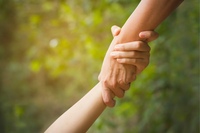 Как первое правило мудрости состоит в познании самого себя, хотя это всего труднее — так и первое правило милосердия состоит в том, чтобы довольствоваться собою, хотя и это также трудно, и только такой довольный и умиротворенный человек может иметь силу для оказания милосердия другим.                                                Джон РескинЕсли Вы решили оформить опеку над недееспособным гражданином и уверены в своих силах, обращайтесь в государственное учреждение «Молодечненский районный территориальный центр социального обслуживания населения»Мы ждем Вас по адресу:г. Молодечно, ул. Тавлая, д. 4, отделение социальной адаптации и реабилитации.Тел. 8(0176) 77 21 50Государственное учреждение «Молодечненский районный территориальный центр социального обслуживания населения»Отделение социальной адаптации и реабилитации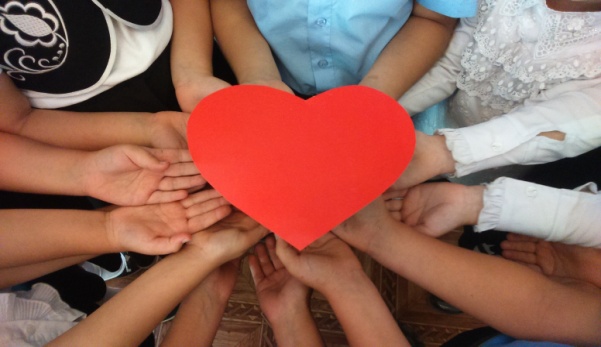 Молодечно2022Кто такой недееспособный?Гражданин, который вследствие психического расстройства (заболевания) не может понимать значение своих действий или руководить ими, может быть признан судом недееспособным в порядке, установленном гражданским процессуальным законодательством. Над ним устанавливается опека.Опекун лица, признанного судом недееспособнымОпекун назначается по решению органов опеки и попечительства по месту жительства лица, подлежащего опеке, или по месту жительства опекуна, если это отвечает интересам подопечного.Опекунами могут быть дееспособные лица обоего пола. Не могут быть назначены опекунами граждане, больные хроническим алкоголизмом, наркоманией, токсикоманией; лишенные судом родительских прав; бывшие усыновители, если усыновление было отменено вследствие ненадлежащего выполнения усыновителем своих обязанностей; лица отстраненные от обязанностей опекуна или попечителя за ненадлежащее выполнение возложенных на них обязанностей; имеющие судимость за умышленные преступления, а также осуждавшиеся за тяжкие или особо тяжкие преступления против человека; лица, которые по состоянию здоровья не могут осуществлять права и выполнять обязанности опекуна; лица, дети которых были признаны нуждающимися в государственной защите в связи с невыполнением или ненадлежащим выполнением данными лицами своих обязанностей по воспитанию и содержанию детей.Опекун может быть назначен только с его согласия.Для чего устанавливается опека над недееспособнымОпеку устанавливают  для защиты прав и интересов граждан,  признанных недееспособными.Опекуны обязаны заботиться о содержании своих подопечных, об обеспечении их уходом, лечением комфортными условиями для жизни.Обязанности по опеке выполняются безвозмездно.Распоряжение имуществом подопечногоОпекун распоряжается доходами подопечного, в том числе доходами, причитающимися подопечному от управления его имуществом, исключительно в интересах подопечного и с предварительного разрешения органа опеки и попечительстваОпекун не вправе без предварительного разрешения органа опеки и попечительства совершать, сделки по отчуждению, в том числе по обмену или дарению имущества подопечного, сдаче его в аренду (в наем), безвозмездное пользование или в залог; сделок, влекущих отказ от принадлежащих подопечному прав, раздел его имущества или выдел из него долей, а также любых других сделок, влекущих уменьшение имущества подопечногоДокументы необходимые для оформления опеки над недееспособным гражданином и предоставления в службу «Одно окно»1. Заявление2. Решение суда о признании гражданина недееспособным3. Автобиография кандидата в опекуны4. Паспорт кандидата в опекуны5. Медицинская справка о состоянии здоровья  кандидата в опекуны6.Фотография кандидата в опекуны размером 3Х4 – 1шт.